          《在线课堂》学习单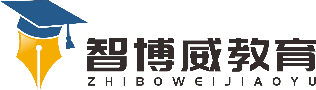 班级：                姓名：                 单元语文 1年级下册第1单元课题第2课《走月亮》温故知新1、背诵关于月亮的古诗。2、猜想一下“走月亮”是什么意思？自主攀登一、在带点字的正确读音后面画“√”。 风俗（sú gǔ）稻穗（huì suì） 二、看拼音写汉字。 Pú tɑo  tiào yuè  zhuāng  jiɑ  qiānshǒu （   ） （    ）（         ）（        ） 三、仿写词语。 闪烁——闪闪烁烁 （   ）——（     ）（    ）——（    ）按课文内容填空。月亮是那样（     ），月亮是那样（     ）照亮了（       ），照亮了（       ），照亮了（       ）。稳中有升阅读课文完成题目。1、我知道月亮的美称有：            。与月亮有关的成语是              ， 诗句是               2、作者描写了月光下的景物有：                   3、“啊，我和阿妈走月亮！”这句话在文中前后出现了四次，这样写的好处                            4、月光是那样柔和，照亮了高高的点苍山。改为把字句： 建议